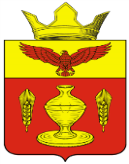 ВОЛГОГРАДСКАЯ ОБЛАСТЬПАЛЛАСОВСКИЙ МУНИЦИПАЛЬНЫЙ РАЙОН
 АДМИНИСТРАЦИЯ ГОНЧАРОВСКОГО  СЕЛЬСКОГО ПОСЕЛЕНИЯП О С Т А Н О В Л Е Н И Е «08» апреля  2016 год	                п.Золотари 	                                   №38О внесении изменений и дополненийв постановление от 21.09.2010г. № 74«Об утверждении Положения «О комиссиипо соблюдению требований к служебному поведению муниципальных служащих Администрации Гончаровскогосельского поселения и урегулированию конфликта интересов»(в редакции постановлений  от 01.11.2010г. № 82,от 11.09.2013г. № 38, от 19.06.2015г. №40)           С целью приведения законодательства Гончаровского сельского поселения в соответствии с действующим законодательством, руководствуясь статьей 7 Федерального закона от 06 октября 2003 года № 131-ФЗ «Об общих принципах организации местного самоуправления в Российской Федерации», администрация Гончаровского сельского поселенияП О С Т А Н О В Л Я Е Т :               1.Внести изменения и дополнения в постановление Администрации Гончаровского сельского поселения  от 21.09.2010г. № 74 «Об утверждении Положения «О комиссии по соблюдению требований к служебному поведению муниципальных служащих Администрации Гончаровского сельского поселения и урегулированию конфликта интересов»(в редакции постановлений от 01.11.2010г. № 82, от 11.09.2013г. № 38, от 19.06.2015г. №40.) (далее- Постановление).                1.1 Подпункт б) пункта 17 раздела 4 Положения дополнить абзацем следующего содержания:               «уведомление муниципального служащего о возникновении личной заинтересованности при исполнении должностных обязанностей, которая приводит или может привести к конфликту интересов;»2. Контроль за исполнением настоящего Постановления, оставляю за собой. 3.Настоящее Постановление вступает в силу с момента официального опубликования (обнародования). Глава Гончаровского                                                                            К.У.Нуркатовсельского поселения	Рег. №38/2016          